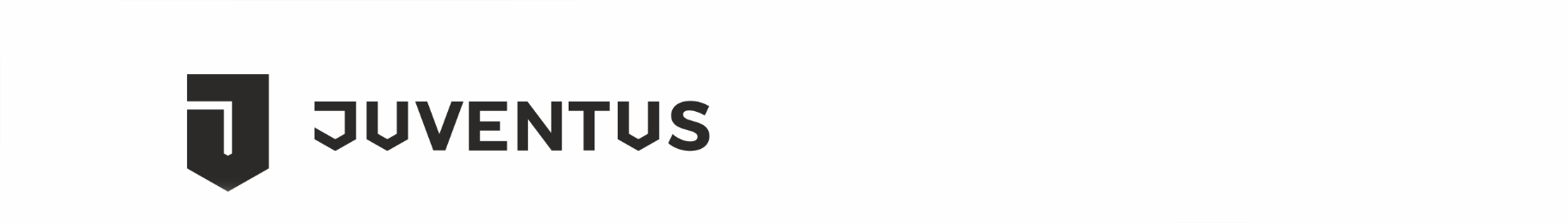 Příloha č. 1 soupisu majetkové podstaty ze dne 29. 9. 2020Insolvenční řízení sp. zn. KSCB 41 INS 2287/2020 – dlužník KKP stavební, s.r.o., IČO: 26055236, se sídlem Harmonická 1384/13, 158 00 Praha 5 – Stodůlky, zastoupené advokátem Mgr. Jiřím Schüllerem, sídlem U Sluncové 666/12a, 180 00 Praha 8- Lenovo Think Pad X230; KV-E-27, ocenění dl. 5.784,05 Kč- Lenovo Think Pad X230; KV-E-28, ocenění dl. 5.784,05 Kč- Lenovo Think Pad X230; SUS-E-1, ocenění dl. 5.784,05 Kč- Lenovo Think Pad X230; SUS-E-2, ocenění dl. 5.784,05 Kč- LG 24 24MB37PM-B AEU IPS/Full HD; KV-E-9, ocenění dl. 3.270,- Kč- LG 24 24MB37PM-B AEU IPS/Full HD; KV-E-10, ocenění dl. 3.270,- Kč- LG 24 24MB37PM-B AEU IPS/Full HD; KV-E-12, ocenění dl. 3.270,- Kč- Router; KV-E-7, ocenění dl. 856,50 Kč- 10port Gbit Smart; KV-E-4, ocenění dl. 1.920,- Kč- Fotoaparát Canon Ixus 185 + pamět.karta; KV-E-30, ocenění dl. 2.428,92 Kč- Kolečko stav.nafuk.; KV-V-61, ocenění dl. 908,26 Kč- Kleště - nosič na obrubníky; KV-V-59, ocenění dl. 2.730,- KčV Olomouci dne 29. 9. 2020													  JUVENTUS insolvenční v.o.s.